PROJEKT PN.MODERNIZACJA DRÓG DOJAZDOWYCH DO GRUNTÓW ROLNYCHDROGA „Działka nr 477” w km 0+070 – 0+210 W MIEJSCOWOŚCI SANKAWARTOŚĆ INWESTYCJI  złPROJEKT WSPÓŁFINANSOWANY ZE ŚRODKÓW
WOJEWÓDZTWA MAŁOPOLSKIEGOW KWOCIE21 980,00 zł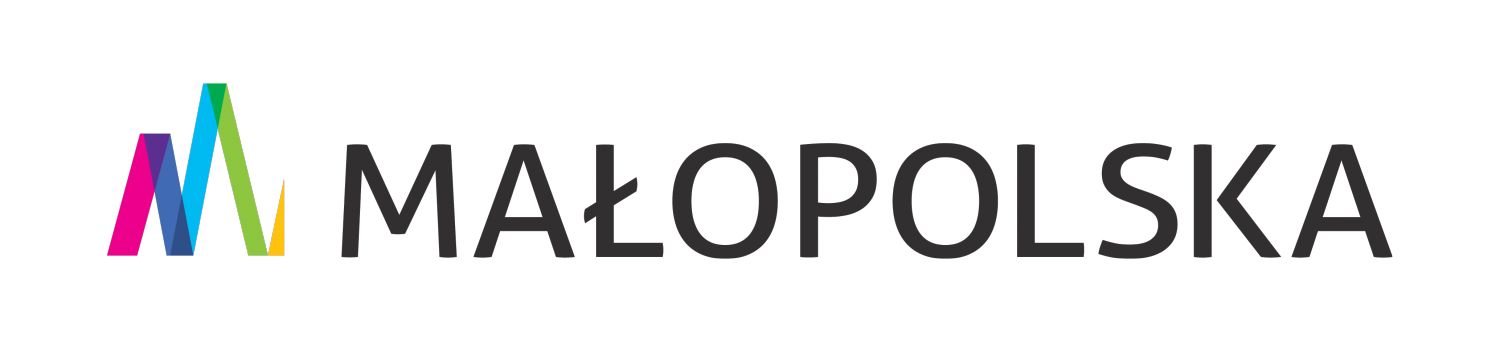 